NAVŠTIVTE NOVĚ OTEVŘENÉ RODINNÉ 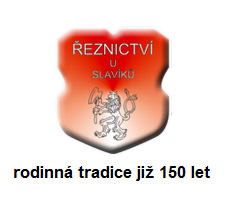 ŘEZNICTVÍ – UZENÁŘSTVÍ U SLAVÍKŮ                   V HRADCI KRÁLOVÉ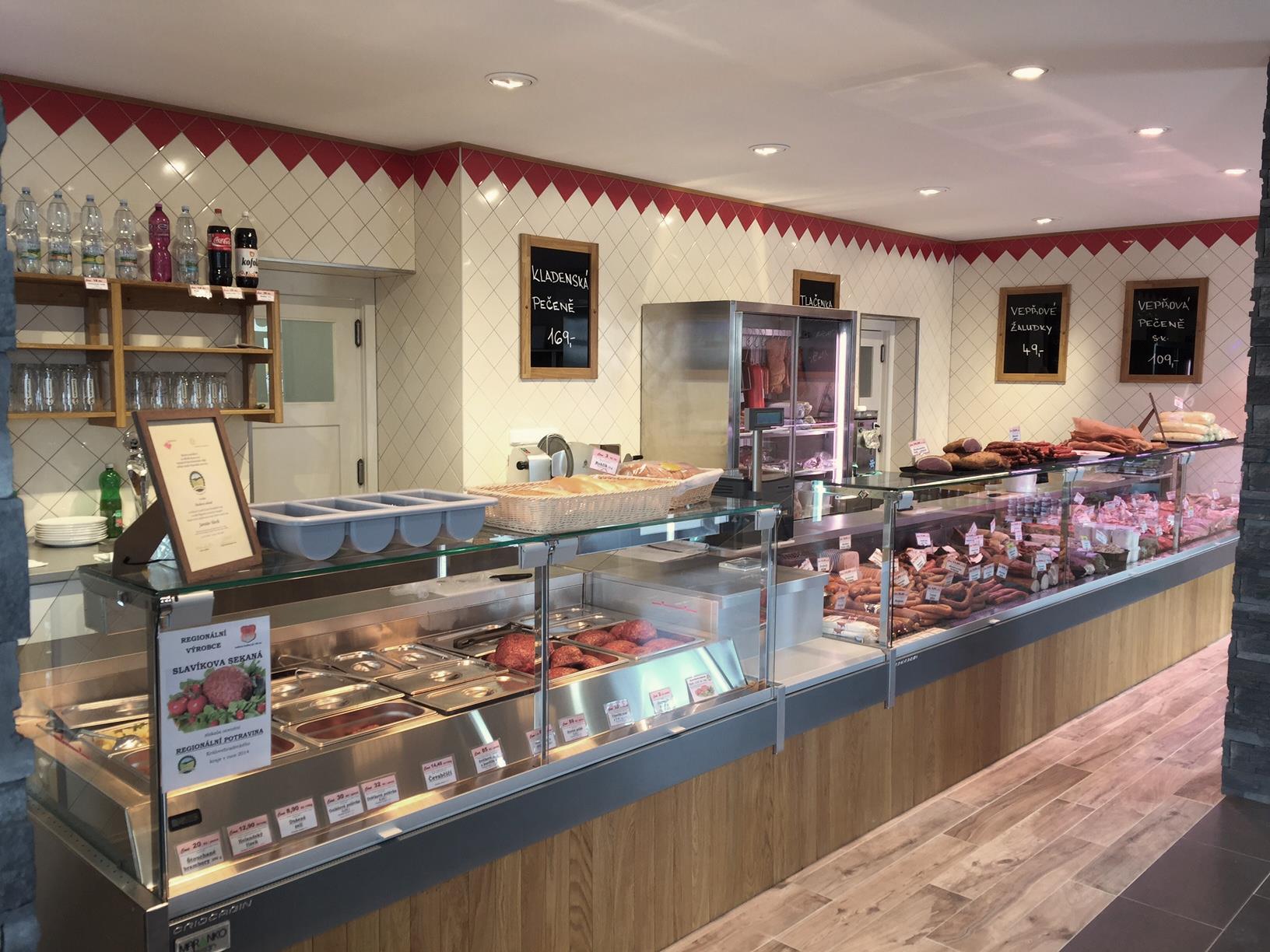                              NABÍZÍME VÁM SORTIMENT OD HOTOVÝCH                                                                                        JÍDEL, MASA AŽ PO                                                                                       NAŠE VLASTNÍ                                                                          UZENÁŘSKÉ VÝROBKY.JSME REGIONÁLNÍ VÝROBCE.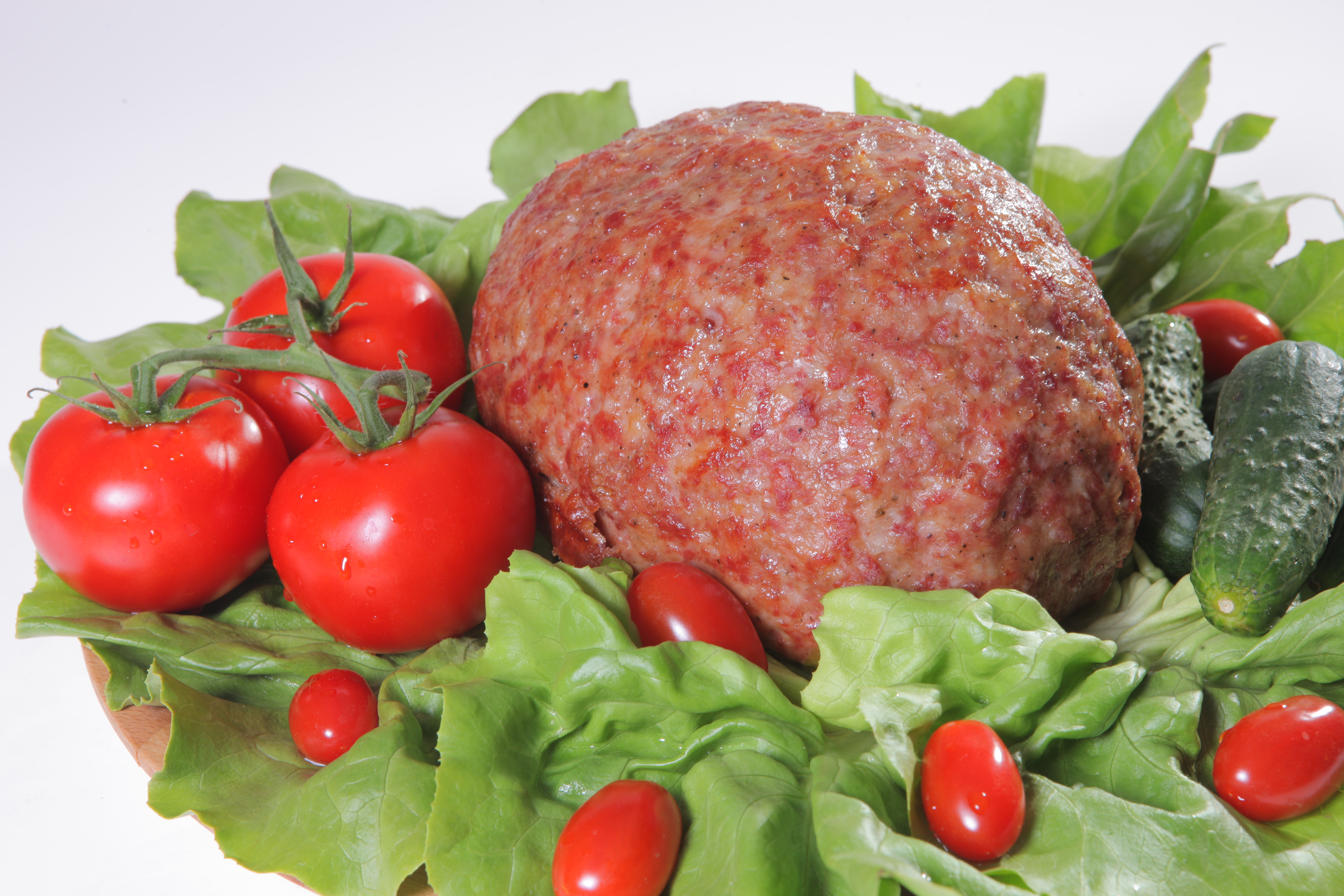 SLAVÍKOVA SEKANÁ ZÍSKALA OCENĚNÍ REGIONÁLNÍ POTRAVINA KRÁLOVEHRADECKÉHO KRAJE.                            TĚŠÍME SE NA VÁS NA ADRESE 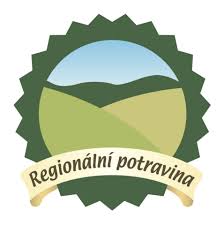                             NÁCHODSKÁ 198, HRADEC KRÁLOVÉ,                        U KRUHOVÉHO OBJEZDU U ČKD, A TO                             V DOBĚ: PO-PÁ 7.30-17.00,                                                                                                   SO 8.00-11.00.